Seminar on the Practical Aspects of the Madrid System for the International Registration of MarksGeneva, July 7 and 8, 2016PROVISIONAL PROGRAMprepared by the SecretariatThursday, July 7, 20168.45 – 9.00	Registration 9.00 – 9.45	Overview of the Madrid System - Basic Features and Recent Developments	Speaker:	Information and Promotion Division, Madrid Registry, Brands and Designs Sector, WIPO 9.45 – 10.30	Searching Before Filing - the Global Brand Database	Speaker:	Global Databases Division, Global Infrastructure Sector, WIPO10.30 – 11.15	Filing an International Application Entitlement to FileCompleting the Official Form MM2Filing Tips 	Speaker:	Information and Promotion Division, Madrid Registry, Brands and Designs Sector, WIPO11.15 – 11.30	Coffee Break11.30 – 12.30	The Role of the Office of OriginMadrid E-Filing and Experience of Selected Offices  Specific Requirements for Designating Particular Contracting PartiesCertification of the International Application by the Office of OriginSpeakers:	Registries Support Division, Brands and Design Sector, WIPO		Contracting Party’s Representative12.30 – 14.00	Lunch Break14.00 – 14.30	Effective Preparation of the List of Goods and Services - The Madrid Goods and Services Manager	Speaker:	Operations Division, Madrid Registry, Brands and Designs Sector, WIPO14.30 – 15.15 	The Role of the International Bureau of WIPOPractical GuidanceThe Examination of the International Application Possible Irregularities and Responding to Irregularities 	Speaker:	Information and Promotion Division, Madrid Registry, Brands and Designs Sector, WIPO15.15 – 15.30	Coffee Break15.30 – 17.00	Role of the Designated Contracting PartyThe Examination Procedure Before a Designated Contracting PartyNotifications by a Designated Office on the Status of the InternationalRegistrationResponding to Refusals Speakers:       Representatives of Offices of several Contracting Parties 		Operations Division, Madrid Registry, Brands and Designs Sector, WIPO		User’s Representative17.00 – 17.45		Panel Discussion on Subjects Related to the Role of the Designated Contracting Party	Participants:  Speakers and AttendeesFriday, July 8, 20168.45 – 10.15	Management and Maintenance of the International Registration Subsequent DesignationLimitation, Renunciation and CancellationChange in OwnershipChanges Concerning the Holder or the RepresentativeReplacement under Article 4bisRenewal	(i)	CorrectionsSpeakers:	Legal Division, Madrid Registry, Brands and Designs Sector, WIPO			Operations Division, Madrid Registry, Brands and Designs Sector, WIPOPractical Cases and Tips on the Use of Selected Forms10.15 – 10.30	Coffee Break10.30 – 11.45	The Management and Maintenance of the International Registration (Continues)11.45 – 12.15	Ceasing of Effect of the International Registration and Transformation	Speaker: 	    User’s Representative  12.15 – 14.00	Lunch Break14.00 – 16.45	Concurrent Sessions on Madrid E-Services, Website and Communications with the International Bureau16.45 – 17.00	Distribution of Certificate of Attendance and Closing[End of document]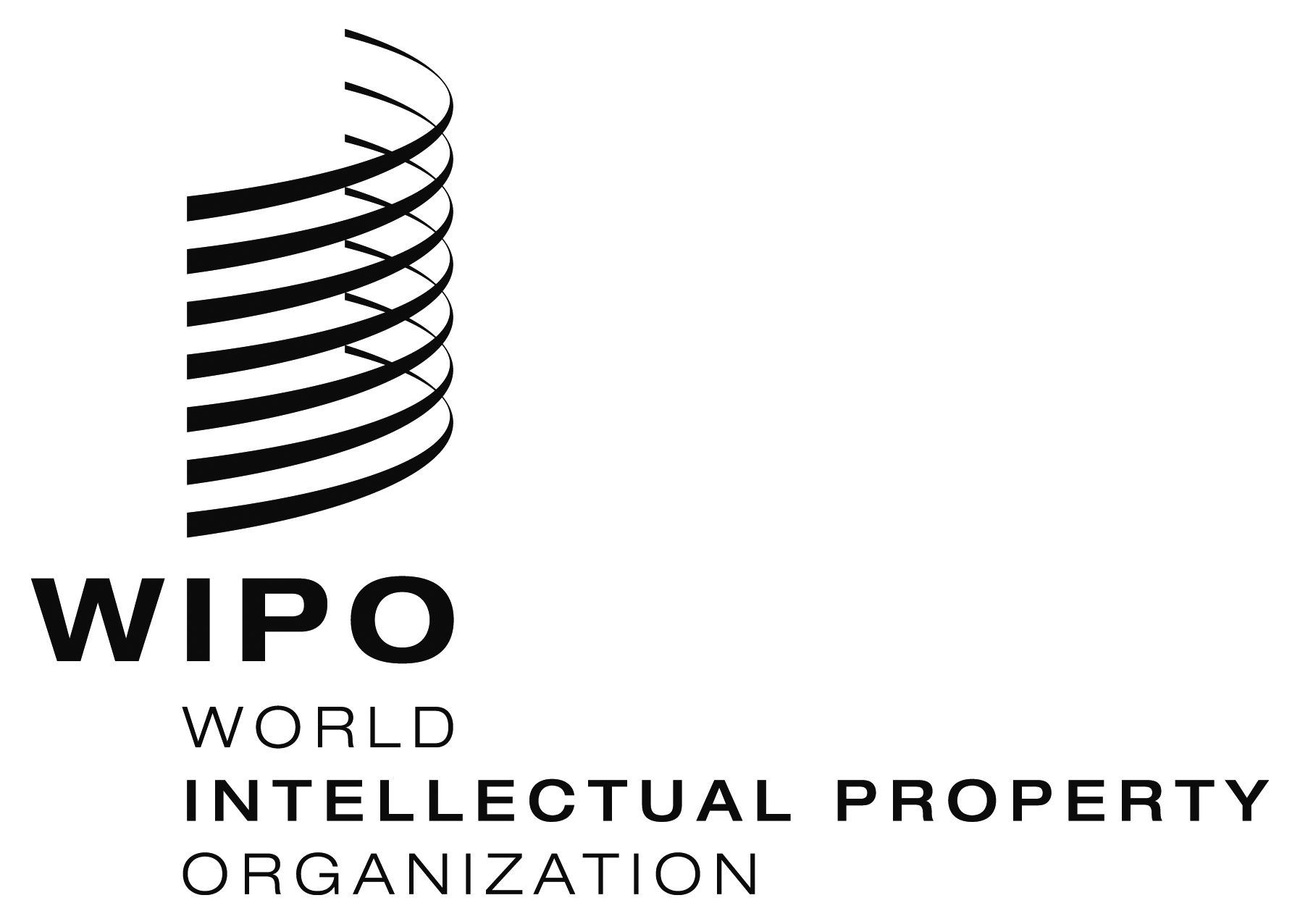 Ewipo/MMP1/16/inf/1 prov.wipo/MMP1/16/inf/1 prov.wipo/MMP1/16/inf/1 prov.ORIGINAL:  ENGLISHORIGINAL:  ENGLISHORIGINAL:  ENGLISHDATE:  April 20, 2016DATE:  April 20, 2016DATE:  April 20, 2016Session 1 – OfficesSession 2 - Private SectorFileMadrid E-FilingFileMaking the Most of the Madrid WebsiteMadrid Goods and Services Manager SearchThe ROMARIN Database SearchThe ROMARIN DatabaseMonitorE-CommunicationsDynamic Statistics and Pendency RatesMonitorWIPO Gazette of International MarksManageMadrid Office Portal ManageMadrid Portfolio ManagerSpeakers:Registries Support Division, Brands and Designs Sector, WIPOBusiness Application Architecture Section, Registries Support Division, Brands and Designs Sector, WIPOSpeakers:Information and Promotion Division, MadridRegistry, Brands and Designs Sector, WIPOOperations Division, Madrid Registry, Brands and Designs Sector, WIPO